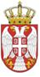 Република СрбијаОСНОВНА ШКОЛА „КРАЉ ПЕТАР  I“        Ниш, Војводе Путника бр. 1           Број: 610-1334/3-2-2022- 05        Датум:03. 11. 2022. годинеДНЕВНИ РЕД	1. Донета Одлука о усвајање записника са претходне седнице Савета родитеља	2. Донета Одлука о разматрање извештаја о  успеху и дисциплини  ученика на крају првог класификационог периода у  школској 2022/23. године ; 	3. Донета Одлука о разматрању Извештаја о реализацији наставног плана и програма;4. Донета Одлука о предлагању чланова Комисије за јавну набавку услуга  -  организовања екскурзија и наставе у природи ученика Основне школе „Краљ Петар  I“ Ниш у школској 2022/23. години  5. Донета Одлука о разматрању Предлога Измена и допуна Годишњег плана рада  Школе за школску 2022/23. годину.Записничар:Драгана Видаковић